Bu kılavuz, 5018 sayılı Kamu Mali Yönetimi ve Kontrol Kanunu’nun 41’nci maddesine dayanılarak hazırlanan ve 22.04.2021 tarih ve 31462 sayılı Resmi Gazetede yayımlanarak yürürlüğe giren “Kamu İdarelerince Hazırlanacak Stratejik Planlar ve Performans Programları ile Faaliyet Raporlarına İlişkin Usul ve Esaslar Hakkında Yönetmelik” gereği Üniversitemiz birim ve idare faaliyet raporlarının hazırlanmasında esas teşkil etmektedir. Raporlama İlkeleri:Mali saydamlık ve hesap verme sorumluluğunu sağlayacak şekilde hazırlanmalıdır. Raporlarda yer alan bilgilerin doğru, güvenilir, önyargısız ve tarafsız olması zorunludur.İlgili tarafların ve kamuoyunun bilgi sahibi olmasını sağlamak üzere açık, anlaşılır ve sade bir dil kullanılarak hazırlanır.Raporlarda yer alan bilgilerin eksiksiz olması, faaliyet sonuçlarını tüm yönleriyle açıklaması gerekir. Yıllar itibarıyla karşılaştırmaya imkân verecek biçimde hazırlanmalıdır.Faaliyet raporları, bir mali yılın faaliyet sonuçlarını gösterecek şekilde hazırlanmalıdır.BİRİM FAALİYET RAPORLARI HAZIRLANIRKEN DİKKAT EDİLMESİ GEREKEN HUSUSLARBirim faaliyet raporlarında yer alan veriler Üniversitemiz 2023 Yılı İdare Faaliyet Raporunun hazırlanmasına kaynak teşkil edeceğinden; birim faaliyet raporlarının hazırlanmasında aşağıda yer alan hususlara dikkat edilmesi önem taşımaktadır.Birim faaliyet raporlarında sadece ilgili birime ilişkin bilgilere ve tablolara yer verilmesi, birimin sorumluluk alanı dışında kalan bilgilere yer verilmemesi,Tüm bilgilerin uygulama yılını kapsayacak şekilde (1 Ocak-31 Aralık 2023) doldurulması,Birimi ilgilendiren tüm tabloların eksiksiz ve gerçeği yansıtacak şekilde doldurulması,Kılavuzda yer alan başlıklarla ilgili açıklamalara detaylı olarak yer verilmesi,Mali tablolar ile raporların tutarlılığını sağlamak için envanter kayıtlarına ilişkin bilgilerin birimin taşınır kayıtlarında yer alan bilgilerle eşleşecek şekilde doldurulması,Birimlerin misyon, vizyon ve organizasyon şemalarının İç Kontrol çalışmaları kapsamında oluşturulan standartlar doğrultusunda hazırlanması,Üniversitemizin ana faaliyet alanları kapsamında yer alan bilimsel çalışmalarla ilgili tabloların akademik birimler tarafından eksiksiz olarak doldurulması,Fırsat ve tehditlerin açıklamalar doğrultusunda ve somut ifadelerle eksiksiz olarak yazılması gerekmektedir.İdare Faaliyet Raporunun zamanında tamamlanabilmesi için birim faaliyet raporlarının en geç 15 Ocak 2024 tarihine kadar Strateji Geliştirme Daire Başkanlığına gönderilmesi,İç Kontrol Güvence Beyanlarının Harcama Yetkilileri tarafından imzalanarak rapora eklenmesi gerekmektedir.!!! İDARE FAALİYET RAPORU İÇİN GÖNDERİLEN TÜM VERİLER BİRLEŞTİRİLECEĞİNDEN, RAPORU SİZE GÖNDERİLEN ŞEKİL VE FORMATTA GÖNDERİNİZ.YAZI KARAKTERLERİNİ, BOYUTUNU, TABLO ŞEKİL VE RENKLERİNİ DEĞİŞTİRMEYİNİZ. PDF vb FORMATLARDA GÖNDERMEYİNİZ.Göstereceğiniz özen ve hassasiyet için teşekkür ederiz.Birim faaliyet raporlarının hazırlanmasında tereddüt yaşanan hususlarla ilgili olarak Stratejik Geliştirme Daire Başkanlığı / Stratejik Yönetim ve Planlama Birimi ile irtibata geçilecektir.Stratejik Yönetim ve Planlama Birimi Sorumlu Personeli:Kübra AYDOĞAN / Mali Hizmetler UzmanıDahili: 5936

E-mail: sgdb@yalova.edu.tr							               Yalova Üniversitesi						             Strateji Geliştirme Daire BaşkanlığıSUNUŞ	Birim yöneticisinin sunuş metni yer alacaktır.                                                                                                               Ad-Soyad                                                                                                                 Unvan							                        İmzaTABLOLARTablo 1: Toplantı, Konferans ve Eğitim Salonları	2Tablo 2: Öğrenci Yemekhaneleri	2Tablo 3: Personel Yemekhaneleri	3Tablo 4: Kantinler	3Tablo 5: Diğer Sosyal Alanlar	4Tablo 6: Spor Tesisleri	4Tablo 7 Ofis Alanları	5Tablo 8: Ambar, Arşiv ve Benzeri Alanlar	5Tablo 9: Kullanılan Yazılımlar ve Yönetim Bilgi Sistemleri	7Tablo 10: Bilgisayar Sayıları	7Tablo 11: Diğer Teknolojik Kaynaklar	8Tablo 12: Personel Sayıları	9Tablo 13: Personelin Katıldığı Eğitimler	9Tablo 14: Engelli Öğrenci Sayısı	10Tablo 15: Tıbbi Cihaz Sayıları	11Tablo 16: Mediko Sosyal Verileri	12Tablo 17: Yemek Hizmeti Süresi ve Yararlanan Kişi Sayısı	12Tablo 18: Sağlanan Bursların Niteliği	12*Burs miktarı yıllık toplam olarak girilecektir, tablodakiler örnektir.	12Tablo 19: Yemek Bursundan Yararlanan Bursiyer Sayısı	13Tablo 20: Kısmi Zamanlı Öğrenci Çalıştırma Programı Öğrenci Sayıları	13Tablo 21: Spor Kulüpleri	14Tablo 22: Kültür Kulüpleri	14Tablo 23: Kulüpleri Etkinlikleri	15Tablo 24: 4734 Sayılı Kanun Kapsamında Yıl İçinde Yapılan Satın Alma İşlemleri	16Tablo 25: 4734 Sayılı Kanun Kapsamında Yıl İçinde Yapılan İhale İşlemleri	16Tablo 26: Bütçe Giderleri	18Tablo 27: Stratejik Plan Hedef Kartları	22Tablo 28: Gösterge Gerçekleşme Bilgileri	23Tablo 29: Mutfağa ilişkin Bilgiler	23Tablo 30: 2547 Sayılı Kanunun 39. Mad. Göre Yurt İçinde Görevlendirilen Öğrenciler	24Tablo 31: 2547 Sayılı Kanun’un 39. Mad. Göre Yurt Dışında Görevlendirilen Öğrenciler	24GENEL BİLGİLERBirimin tarihçesi, bölüm ve programları, akademik kadrosu, staj ve kariyer planlaması çalışmaları, akademik danışmanlık hizmetleri, fiziki imkanları vb. konularda detaylı olarak bilgilere yer verilir. 2023 yılı içerisinde gerçekleştirdiği faaliyetler hakkında bilgi verilir.MİSYON VE VİZYONMİSYON	Birim Misyonu yazılır. VİZYON	Birim Vizyonu yazılır.GÖREV, YETKİ VE SORUMLULUKLAR(Birimin kuruluş kanunu veya ilgili mevzuatında sayılan yetki, görev ve sorumluluklarına yer verilecek olup, referans kaynak olarak iç kontrol çalışmaları kapsamında belirlenen birim görev tanımları ile bireysel görev tanımları kullanılacaktır.)İDAREYE İLİŞKİN BİLGİLERFİZİKSEL YAPIEğitim Alanları Derslikler Toplantı/Konferans/Eğitim SalonlarıTablo 1: Toplantı, Konferans ve Eğitim Salonları Öğrenci Yemekhaneleri(Sadece Sağlık Kültür Daire Başkanlığı Tarafından Doldurulacaktır.)Tablo 2: Öğrenci Yemekhaneleri Personel Yemekhaneleri(Sadece Sağlık Kültür Daire Başkanlığı Tarafından Doldurulacaktır.)Tablo 3: Personel Yemekhaneleri Kantinler(Sadece Sağlık Kültür Daire Başkanlığı Tarafından Doldurulacaktır.)Tablo 4: KantinlerDiğer Sosyal Alanlar  Tablo 5: Diğer Sosyal Alanlar Öğrenci Yurtları	Bu bölüm Sağlık Kültür ve Spor Daire Başkanlığı tarafından doldurulacak olup, Yalova İlinde hizmet veren YURTKUR ve özel öğrenci yurtları ve kapasiteleri hakkında bilgilere yer verilecektir.Spor Tesisleri(Sadece Sağlık Kültür ve Spor Daire Başkanlığı Tarafından Doldurulacaktır.)Tablo 6: Spor TesisleriHizmet Alanları Ofis AlanlarıTablo 7 Ofis Alanları Ambar, Arşiv ve Benzeri AlanlarTemizlik odaları, güvenlik merkezleri vb de diğer bölümüne yazılacaktır Tablo 8: Ambar, Arşiv ve Benzeri AlanlarÖRGÜT YAPISI 	Birim teşkilat şeması; iç kontrol çalışmaları kapsamında oluşturulan standartlar doğrultusunda ve hiyerarşik yapıyı gösterecek şekilde oluşturulacaktır. Akademik birimler hem akademik teşkilatı hem de idari teşkilatı hakkında bilgi vereceklerdir. (İç Kontrol ve Risk Yönetim Sisteminde birim teşkilat şemaları yer almaktadır)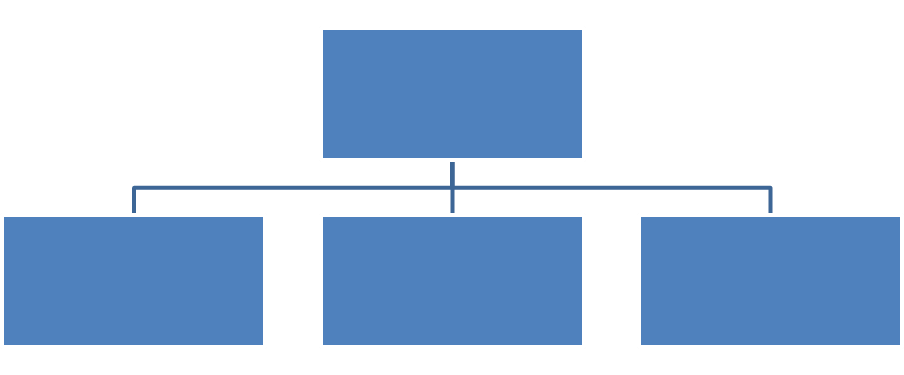 BİLGİ VE TEKNOLOJİK KAYNAKLARBirimin bilişim sisteminin faaliyetlere katkısına, karşılaşılan sorunlara, faaliyet raporu döneminde bilişim sisteminde yapılan değişikliklere, bilişim sisteminin diğer birim bilişim sistemleri ile uyumuna ve bilgi paylaşımına yer verilir.YAZILIMLAR 3.1.1 Kullanılan Yazılımlar ve Yönetim Bilgi SistemleriÜniversitemiz faaliyetlerinde kullanılan yazılımlarla ilgili bilgilere yer verilecektir. (Tüm birimler birimlerinde kullanılan yazılımları yazacaklardır. Ayrıca Akademik birimler bölüm başkanlıklarında başka bir yazılım kullanılıp kullanılmadığını belirleyerek tabloyu doldurmalıdır.)Tablo 9: Kullanılan Yazılımlar ve Yönetim Bilgi Sistemleri BİLGİSAYAR ALT YAPISI VE AĞ SİSTEMLERİ3.2.1 Bilgisayar SayılarıBirimin faaliyetlerinde kullanılan bilgisayar sayıları taşınır kayıtlarında yer alan bilgisayar sayıları ile tutarlı olarak belirtilir.Tablo 10: Bilgisayar SayılarıDİĞER TEKNOLOJİK KAYNAKLARTablo 11: Diğer Teknolojik KaynaklarİNSAN KAYNAKLARIPersonel SayısıTablo 12: Personel SayılarıPersonelin Katıldığı Eğitimler(Tüm birimler tarafından doldurulacaktır.)Tablo 13: Personelin Katıldığı EğitimlerSUNULAN HİZMETLEREĞİTİM HİZMETLERİ Engelli Öğrenci Sayısı(Sağlık Kültür ve Spor Daire Başkanlığı tarafından doldurulacaktır.)Tablo 14: Engelli Öğrenci SayısıÖĞRENCI VE PERSONELE SUNULAN YEMEK VE SAĞLIK HIZMETLERI5.2.1. Sağlık HizmetleriBu Bölüm Sağlık Kültür ve Spor Daire Başkanlığı tarafından doldurulacak olup, Mediko Sosyal Merkezi tarafından sunulan hizmetler detaylı olarak belirtilecektir.Tıbbi Cihaz Sayıları(Sadece Sağlık Kültür ve Spor Daire Başkanlığı tarafından doldurulacaktır.)Tablo 15: Tıbbi Cihaz SayılarıSunulan Sağlık Hizmetleri(Sadece Sağlık Kültür ve Spor Daire Başkanlığı tarafından doldurulacaktır.)Tablo 16: Mediko Sosyal VerileriYemek HizmetleriTablo 17: Yemek Hizmeti Süresi ve Yararlanan Kişi Sayısı5.3. ÖĞRENCİLERE SAĞLANAN BURS İMKANLARI Sağlanan Bursların NiteliğiTablo 18: Sağlanan Bursların Niteliği*Burs miktarı yıllık toplam olarak girilecektir, tablodakiler örnektir. Yemek Bursundan Yararlanan Bursiyer Sayısı(Sağlık Kültür ve Spor Daire Başkanlığı tarafından doldurulacaktır.)Tablo 19: Yemek Bursundan Yararlanan Bursiyer Sayısı Kısmi Zamanlı Öğrenci Çalıştırma Programı (Sağlık Kültür ve Spor Daire Başkanlığı tarafından doldurulacaktır.)Tablo 20: Kısmi Zamanlı Öğrenci Çalıştırma Programı Öğrenci SayılarıDİĞER HİZMETLER Kültür ve Sanat HizmetleriBu bölüm SAĞLIK KÜLTÜR VE SPOR DAİRE BAŞKANLIĞI tarafından doldurulacak olup, 2022 yılı içerisinde gerçekleştirilen kültür ve sanat etkinliklerine ilişkin detaylı bilgilere yer verilecektir. Bu kapsamda gerçekleştirilen kurum içi ve kurum dışı etkinlikler tablolaştırılarak eklenecektir.(Sağlık Kültür ve Spor Daire Başkanlığı tarafından doldurulacaktır.)Tablo 21: Spor Kulüpleri(Sağlık Kültür ve Spor Daire Başkanlığı tarafından doldurulacaktır.)Tablo 22: Kültür Kulüpleri(Etkinlik Türü: Sempozyum ve Kongre, Konferans, Panel, Eğitim Semineri, Seminer, Açık Oturum, Söyleşi, Tiyatro, Konser, Sergi, Turnuva, Teknik Gezi vb.)Tablo 23: Kulüpleri EtkinlikleriİDARİ HİZMETLERBu kısımda idarenin veya harcama biriminin görev, yetki ve sorumlulukları çerçevesinde faaliyet dönemi içerisinde yerine getirdiği hizmetlere özet olarak yer verilecektir.  Satın Alma İşlemleriTablo 24: 4734 Sayılı Kanun Kapsamında Yıl İçinde Yapılan Satın Alma İşlemleriTablo 25: 4734 Sayılı Kanun Kapsamında Yıl İçinde Yapılan İhale İşlemleriYÖNETİM VE İÇ KONTROL SİSTEMİ(Birimin atama, satın alma, ihale gibi karar alma süreçleri, yetki ve sorumluluk yapısı, mali yönetim, harcama öncesi kontrol sistemine ilişkin yer alan tespit ve değerlendirmeler yer alır.(İç kontrol ve Risk Yönetimi Sistemi kapsamında birimde yapılan çalışmalar ve çalışmaların uygulanma düzeyi hakkında bilgi verilir.)FAALİYETLERE İLİŞKİN BİLGİ VE DEĞERLENDİRMELERMALİ BİLGİLER
1. BÜTÇE UYGULAMA SONUÇLARIBÜTÇE GİDERLERİTablo 26: Bütçe GiderleriPERFORMANS BİLGİLERİFAALİYET VE PROJE BİLGİLERİ STRATEJİK PLAN PERFORMANS GÖSTERGELERİİzleme dönemindeki yılsonu hedeflenen değer (B) Üniversitenin toplam hedef değeridir. Her birim sadece yeşil renkle belirlenen satır ve sütunları dolduracaktır.Performans göstergesine yönelik değerlendirme için yukarıdaki tabloda belirtilen değerlendirme kriterleri ve değerlendirme sorularını baz alınarak değerlendirme yapılacaktır.Stratejik Plan Hedef KartlarıTablo 27: Stratejik Plan Hedef Kartları HEDEF GERÇEKLEŞME BİLGİLERİ2023 Performans Programı ile belirlenen performans göstergeleri aşağıda sıralanmıştır. İlgili göstergenin gerçekleşme değerini ve 2023 yılı başında belirlenen hedeflerin altında veya üstünde kalınması durumunda nedenlerinin ilgili sütuna yazılması gerekmektedir.Not: İlgili göstergelerin 2023 Yılı gerçekleşme değerlerinin, yıl içerisinde üçer aylık dönemler halinde gönderilen rakamlarla tutarlı olmasına dikkat edilmelidir.Tablo 28: Gösterge Gerçekleşme BilgileriTablo 29: Mutfağa ilişkin BilgilerTablo 30: 2547 Sayılı Kanunun 39. Mad. Göre Yurt İçinde Görevlendirilen ÖğrencilerTablo 31: 2547 Sayılı Kanun’un 39. Mad. Göre Yurt Dışında Görevlendirilen ÖğrencilerKURUMSAL KABİLİYET VE KAPASİTENİN DEĞERLENDİRİLMESİ 	Kamu İdarelerince Hazırlanacak Stratejik Planlar ve Performans Programları ile Faaliyet Raporlarına İlişkin Usul ve Esaslar Hakkında Yönetmeliğin 26. maddesinin “Kurumsal Kabiliyet ve Kapasitenin Değerlendirilmesi:” başlığı altında yer alan “Orta ve uzun vadeli hedeflere ulaşılabilmesi sürecinde; teşkilat yapısı, organizasyon yeteneği, teknolojik kapasite gibi unsurlar açısından içsel bir durum değerlendirmesi yapılarak idarenin üstün ve zayıf yanlarına yer verilir” hükmü uyarınca doldurulacaktır.	(GZFT analizi, kurumun mevcut durumunu ve geleceğini etkileyebilecek, içsel durumunu ve onu çevreleyen dışsal faktörleri tahlil etmek için kullanılan yöntemlerden biridir. Bir anlamda, mevcut durumun tüm yönleriyle, iç ve dış dinamiklerin de göz önünde bulundurulmasıyla, fotoğrafının çekilmesidir.)GÜÇLÜ YÖNLERİMİZSahip olduğunuz avantajlar nelerdir?Neleri iyi yaparsınız?Hangi kaynaklara kolay ulaşım imkanlarınız var?Dışarıdan bakanlar, sizin hangi yönlerinizi kuvvetli görür?Soruları göz önünde bulundurularak doldurulacaktır.ZAYIF YÖNLERİMİZGeliştirmeniz gereken –mükemmel olmayan - yönleriniz nelerdir?Neleri kötü yaparsınız?Nelerden kaçınmalısınız?Soruları göz önünde bulundurularak doldurulacaktır.FIRSATLARIMIZİyi fırsatlar nerede ve nasıl bulunur?Etrafınızda gelişmekte olan süreçler ve eğilimler nelerdir?Soruları göz önünde bulundurularak doldurulacaktır.TEHDİTLERİMİZİlerlemenizin önündeki engeller nedir?Daha iyi ve daha başarılı olmanın koşulları değişiyor mu? Size zarar verici faktörler nelerdir?Soruları göz önünde bulundurularak doldurulacaktır.DEĞERLENDİRMEYukarıda belirttiğiniz hususlar çerçevesinde;Güçlü olduğumuz noktaları nasıl değerlendirebilir, kullanabiliriz?Zayıf olduğumuz noktaları nasıl güçlendirebilir veya etkisiz kılabiliriz?Fırsatları en iyi nasıl değerlendirebiliriz?Tehditlere karşı nasıl bir savunma sistemi kurmalıyız?Gibi konulardaki değerlendirmelerin belirtilmesi gerekmektedir.ÖNERİ VE TEDBİRLER	Kamu İdarelerince Hazırlanacak Stratejik Planlar ve Performans Programları ile Faaliyet Raporlarına İlişkin Usul ve Esaslar Hakkında Yönetmeliğin 26. maddesinin “Öneri ve Tedbirler” başlığı altında yer alan “Faaliyet yılı sonuçları ile genel ekonomik koşullar, bütçe imkânları ve beklentiler göz önüne alınarak, idarenin gelecek yıllarda faaliyetlerinde yapmayı planladığı değişiklik önerilerine, hedeflerinde meydana gelecek değişiklikler ile karşılaşabileceği risklere ve bunlara yönelik alınması gereken tedbirlere yer verilir.” hükmü gereğince doldurulacaktır.HAZIRLAYANAdı ve Soyadı		:Ünvanı			:Telefonu		:İmza			:(Raporu Hazırlayan Personelin Bilgileri Yazılacaktır.)İÇ KONTROL GÜVENCE BEYANI	Harcama yetkilisi olarak görev ve yetkilerim çerçevesinde; 	Harcama birimimizce gerçekleştirilen iş ve işlemlerin idarenin amaç ve hedeflerine, iyi malî yönetim ilkelerine, kontrol düzenlemelerine ve mevzuata uygun bir şekilde gerçekleştirildiğini, birimimize bütçe ile tahsis edilmiş kaynakların planlanmış amaçlar doğrultusunda etkili, ekonomik ve verimli bir şekilde kullanıldığını, birimimizde iç kontrol sisteminin yeterli ve makul güvenceyi sağladığını bildiririm. Bu güvence, harcama yetkilisi olarak sahip olduğum bilgi ve değerlendirmeler, yönetim bilgi sistemleri, iç kontrol sistemi değerlendirme raporları, izleme ve değerlendirme raporları ile denetim raporlarına dayanmaktadır. [1] Bu raporda yer alan bilgilerin güvenilir, tam ve doğru olduğunu beyan ederim. [2] (Yer-Tarih)Harcama YetkilisiİmzaAdı-SoyadıÜnvanı[1] Yil içinde harcama yetkilisi değişmişse “benden önceki harcama yetkilisi/yetkililerinden almış olduğum bilgiler” ibaresi eklenir.[2] Harcama yetkilisinin herhangi bir çekincesi varsa bunlar liste olarak bu beyana eklenir ve beyanın bu çekincelerle birlikte dikkate alınması gerektiği belirtilir.Birimin AdıAdediAdediAdediAlanı (m2)Kapasite(kişi)Birimin AdıToplantı SalonuKonferans SalonuEğitim SalonuAlanı (m2)Kapasite(kişi)YerleşkelerSayısıSayısıKapalı Alanı (m2)Kapasitesi (Kişi)Safran YerleşkesiHukuk FakültesiYabancı Diller Yüksekokuluİlahiyat FakültesiMühendislik FakültesiArmutlu MYOTermal MYOÇınarcık MYOMerkez YerleşkeTOPLAMYerleşkelerSayısıSayısıKapalı Alanı (m2)Kapasitesi (Kişi)Safran YerleşkesiHukuk FakültesiYabancı Diller Yüksekokuluİlahiyat FakültesiMühendislik FakültesiArmutlu MYOTermal MYOÇınarcık MYOMerkez YerleşkeTOPLAMYerleşkelerSayısıSayısıKapalı Alanı (m2)Kapasitesi (Kişi)Safran YerleşkesiHukuk FakültesiYabancı Diller YOFidanlar Rektörlük BinasıMühendislik FakültesiArmutlu MYOTermal MYOÇınarcık MYOMerkez YerleşkeTOPLAMKullanım AmacıAdetAlan(m²)Kapasite(Kişi)Kulüp OdalarıMezun Öğrenciler Derneği OdasıAkademik/İdari Personel Dinleme OdasıEtüt/Çalışma OdalarıDiğer (Belirtilecektir)TOPLAMBina/Tesisin AdıBulunduğu YerleşkeAdetAçık Spor AlanlarıKapalı Spor AlanlarıToplam Alan (m2)TOPLAMAlt BirimOfis Sayısım2Kullanan Kişi SayısıYönetim OfisleriAkademik Personel Ofisleriİdari Personel OfisleriDiğer (belirtilecektir)ToplamKullanım AmacıAdetAlan (m²)Ambar AlanlarıArşiv AlanlarıDiğer (Depo, Hangar ve Çeşitli Tamirat Atölyeleri gibi belirtilecektir)TOPLAMYazılım/Yönetim Bilgi Sistemi AdıKullanım amacıKullanan BirimCinsiİdari AmaçlıEğitim AmaçlıMasaüstü BilgisayarDizüstü BilgisayarTabletDiğer (Belirtilecektir)ToplamCinsiİdari AmaçlıEğitim AmaçlıAkıllı TahtaProjeksiyonTepegözBarkod OkuyucuKimlik Baskı MakinesiOptik OkuyucuYazıcıFotokopi MakinesiFaksFotoğraf MakinesiKameralarTelevizyonlarTarayıcılarMüzik SetleriSes SistemiMikroskoplarUltrason CihazıDVD-ROMServerOmurga SwitchKenar SwitchGigabit SwitchHarici DiskFirewallWireless RouterTABLODA YER ALMAYAN TEKNOLOJİK KAYNAKLAR EKLENECEKTİRTABLODA YER ALMAYAN TEKNOLOJİK KAYNAKLAR EKLENECEKTİRTABLODA YER ALMAYAN TEKNOLOJİK KAYNAKLAR EKLENECEKTİRPersonel Ünvanı	SayıAkademik Personelİdari PersonelTOPLAMEğitimin KonusuHangi Kaynaktan Sağlandığı(Kurum İçi/Kurum Dışı)SüresiKatılan Personel SayısıPersonelin ÜnvanıToplamProgramın AdıI. ÖğretimI. ÖğretimI. ÖğretimII. ÖğretimII. ÖğretimII. ÖğretimToplamToplamGenel ToplamProgramın AdıErkekKızTop.ErkekKızTop.ErkekKızGenel ToplamLisans ProgramlarıLisansüstü ProgramlarıToplamCihazın AdıKullanım AmacıSayısıMediko-Sosyal Merkezi VerileriMediko-Sosyal Merkezi VerileriMediko-Sosyal Merkezi VerileriMediko-Sosyal Merkezi VerileriMediko-Sosyal Merkezi VerileriMediko-Sosyal Merkezi VerileriMediko-Sosyal Merkezi VerileriMediko-Sosyal PoliklinikHizmetleriMediko-Sosyal PoliklinikHizmetleriMediko-Sosyal PoliklinikHizmetleriMediko-Sosyal PoliklinikHizmetleriMuayene SayısıPersonelMediko-Sosyal PoliklinikHizmetleriMediko-Sosyal PoliklinikHizmetleriMediko-Sosyal PoliklinikHizmetleriMediko-Sosyal PoliklinikHizmetleriMuayene SayısıÖğrenciMediko-Sosyal PoliklinikHizmetleriMediko-Sosyal PoliklinikHizmetleriMediko-Sosyal PoliklinikHizmetleriMediko-Sosyal PoliklinikHizmetleriMuayene SayısıToplamMediko-Sosyal PoliklinikHizmetleriMediko-Sosyal PoliklinikHizmetleriMediko-Sosyal PoliklinikHizmetleriMediko-Sosyal PoliklinikHizmetleriSevk Edilen Hasta SayısıPersonelMediko-Sosyal PoliklinikHizmetleriMediko-Sosyal PoliklinikHizmetleriMediko-Sosyal PoliklinikHizmetleriMediko-Sosyal PoliklinikHizmetleriSevk Edilen Hasta SayısıÖğrenciMediko-Sosyal PoliklinikHizmetleriMediko-Sosyal PoliklinikHizmetleriMediko-Sosyal PoliklinikHizmetleriMediko-Sosyal PoliklinikHizmetleriSevk Edilen Hasta SayısıToplamMediko-Sosyal PoliklinikHizmetleriMediko-Sosyal PoliklinikHizmetleriMediko-Sosyal PoliklinikHizmetleriMediko-Sosyal PoliklinikHizmetleriMüşahadeye Alınan Hasta SayısıPersonelMediko-Sosyal PoliklinikHizmetleriMediko-Sosyal PoliklinikHizmetleriMediko-Sosyal PoliklinikHizmetleriMediko-Sosyal PoliklinikHizmetleriMüşahadeye Alınan Hasta SayısıÖğrenciMediko-Sosyal PoliklinikHizmetleriMediko-Sosyal PoliklinikHizmetleriMediko-Sosyal PoliklinikHizmetleriMediko-Sosyal PoliklinikHizmetleriMüşahadeye Alınan Hasta SayısıToplamLaboratuvar HizmetleriÖğrenciTetkiklerTaramaLaboratuvar HizmetleriÖğrenciTetkiklerBiyokimyaLaboratuvar HizmetleriPersonelTetkiklerHematolojik TetkiklerLaboratuvar HizmetleriPersonelTetkiklerHolter Tansiyon ÖlçümüLaboratuvar HizmetleriToplamTetkiklerUSGLaboratuvar HizmetleriToplamTetkiklerEKGLaboratuvar HizmetleriToplamTetkiklerToplamPansuman-Enjeksiyon HizmetleriPansuman-Enjeksiyon HizmetleriPansuman-Enjeksiyon HizmetleriPansuman-Enjeksiyon HizmetleriÖğrenciPansuman-Enjeksiyon HizmetleriPansuman-Enjeksiyon HizmetleriPansuman-Enjeksiyon HizmetleriPansuman-Enjeksiyon HizmetleriPersonelPansuman-Enjeksiyon HizmetleriPansuman-Enjeksiyon HizmetleriPansuman-Enjeksiyon HizmetleriPansuman-Enjeksiyon HizmetleriToplamPsikolojik Danışmanlık HizmetleriPsikolojik Danışmanlık HizmetleriPsikolojik Danışmanlık HizmetleriPsikolojik Danışmanlık HizmetleriÖğrenciPsikolojik Danışmanlık HizmetleriPsikolojik Danışmanlık HizmetleriPsikolojik Danışmanlık HizmetleriPsikolojik Danışmanlık HizmetleriPersonelPsikolojik Danışmanlık HizmetleriPsikolojik Danışmanlık HizmetleriPsikolojik Danışmanlık HizmetleriPsikolojik Danışmanlık HizmetleriToplamYemek Hizmetinden YararlananKişi Sayısı(Öğün)Ortalama Süresi(Gün)Anket Memnuniyet OranıÖğrenciPersonelToplamBurs AdıBurs TürüKişi başı Burs Miktarı (TL)Yaralanan Kişi SayısıYararlanan Kişi TürüYemek Yardımıİndirim2000250ÖğrenciÖYPTOPLAMBursiyerin Bağlı Olduğu Okul Akademik BirimBursiyer SayısıToplam Bursiyer SayısıÖğrencinin Bağlı Olduğu OkulKontenjanToplamKulüp AdıÜye SayısıSpor Kulüplerine Üye Toplam Öğrenci SayısıKulüp AdıÜye SayısıKültür Kulüplerine Üye Toplam Öğrenci SayısıSıra NoTarihEtkinliğin AdıKulüp AdıTürüBilim AlanıİsmiYerUlusal /UluslararasıDüzenleyen BirimToplam Katılımcı SayısıSponsorların Listesi (Varsa)Web Sayfasındaki Haber Linki123456Satın Alma TürüSatın Alma TürüSayıTutarAçık İhaleAçık İhaleBelli İstekliler Arasında İhaleBelli İstekliler Arasında İhalePazarlık Usulü21/aPazarlık Usulü21/bPazarlık Usulü21/dPazarlık Usulü21/ePazarlık Usulü21/fDoğrudan Temin22/aDoğrudan Temin22/bDoğrudan Temin22/cDoğrudan Temin22/dDoğrudan Temin22/eDMODMOTOPLAMTOPLAMİhale Türüİhale KonusuTutarıBÜTÇE GİDERLERİBÜTÇE GİDERLERİBÜTÇE GİDERLERİBÜTÇE GİDERLERİBÜTÇE GİDERLERİ2022 BÜTÇE BAŞLANGIÇ ÖDENEĞİ (TL)2022 BÜTÇE YIL SONU ÖDENEĞİ (TL)2022 HARCANAN BÜTÇE TOPLAMI (TL)GERÇEKLEŞME ORANI (%)01-PERSONEL GİDERLERİ02- SOSYAL GÜVENLİK KURUMLARINA DEVLET PRİMİ GİDERLERİ03- MAL VE HİZMET ALIM GİDERLERİ05-CARİ TRANSFERLER06- SERMAYE GİDERLERİBÜTÇE GİDERLERİ TOPLAMIDeğerlendirme Kriteri Değerlendirme Sorularıİlgililik·Planın başlangıç döneminden itibaren iç ve dış çevrede ciddi değişiklikler meydana geldi mi?İlgililik·Bu değişiklikler tespitler ve ihtiyaçları ne ölçüde değiştirdi?İlgililik·Tespitler ve ihtiyaçlardaki değişim hedef ve performans göstergelerinde bir değişiklik ihtiyacı doğurdu mu?Etkililik·Performans göstergesi değerlerine ulaşıldı mı?Etkililik·Performans göstergesine ulaşma düzeyiyle tespit edilen ihtiyaçlar karşılandı mı?Etkililik·Performans göstergelerinde istenilen düzeye ulaşılmadıysa hedeflenen değere ulaşabilmek için yıllar itibarıyla gerçekleşmesi öngörülen hedef ve göstergelere ilişkin güncelleme ihtiyacı var mı?Etkililik·Performans göstergesi gerçekleşmelerinin kalkınma planında yer alan ilgili amaç, hedef ve politikalara katkısı ne oldu?Etkinlik·Performans gösterge değerlerine ulaşılırken öngörülemeyen maliyetler ortaya çıktı mı?Etkinlik·Tahmini maliyet tablosunda değişiklik ihtiyacı var mı?Etkinlik·Yüksek maliyetlerin ortaya çıkması durumunda hedefte ve performans göstergesi değerlerinde değişiklik ihtiyacı oluştu mu?Sürdürülebilirlik·Performans göstergelerinin devam ettirilmesinde kurumsal, yasal, çevresel vb. unsurlar açısından riskler nelerdir?Sürdürülebilirlik·Bu riskleri ortadan kaldırmak ve sürdürülebilirliği sağlamak için hangi tedbirlerin alınması gerekir?Yıl sonu için değerlendirme:İlgili hedefe ait performans göstergelerinin performans düzeyi dikkate alınarak değerlendirmenin yapıldığı yılın sonu itibarıyla hedeflenen değere ulaşılıp ulaşılamadığının analizi yapılır. Bu analiz, hedefe ilişkin sapmanın nedeni ile hedefe ilişkin alınacak önlemleri de içerecek şekilde, Yukarıdaki tabloda yer alan kriter ve sorular çerçevesinde özet bir biçimde yapılır.İlgili hedefe ait performans göstergelerinin performans düzeyi dikkate alınarak değerlendirmenin yapıldığı yılın sonu itibarıyla hedeflenen değere ulaşılıp ulaşılamadığının analizi yapılır. Bu analiz, hedefe ilişkin sapmanın nedeni ile hedefe ilişkin alınacak önlemleri de içerecek şekilde, Yukarıdaki tabloda yer alan kriter ve sorular çerçevesinde özet bir biçimde yapılır.İlgili hedefe ait performans göstergelerinin performans düzeyi dikkate alınarak değerlendirmenin yapıldığı yılın sonu itibarıyla hedeflenen değere ulaşılıp ulaşılamadığının analizi yapılır. Bu analiz, hedefe ilişkin sapmanın nedeni ile hedefe ilişkin alınacak önlemleri de içerecek şekilde, Yukarıdaki tabloda yer alan kriter ve sorular çerçevesinde özet bir biçimde yapılır.A4Toplumun Kalkınmasını Desteklemek Amacıyla Yerel ve Bölgesel Büyümeye Katkı Sağlayacak Faaliyetleri Geliştirmek.Toplumun Kalkınmasını Desteklemek Amacıyla Yerel ve Bölgesel Büyümeye Katkı Sağlayacak Faaliyetleri Geliştirmek.Toplumun Kalkınmasını Desteklemek Amacıyla Yerel ve Bölgesel Büyümeye Katkı Sağlayacak Faaliyetleri Geliştirmek.Toplumun Kalkınmasını Desteklemek Amacıyla Yerel ve Bölgesel Büyümeye Katkı Sağlayacak Faaliyetleri Geliştirmek.H4.32023 Yılı Sonuna Kadar Bölgenin Yaşam Kalitesini Artıracak Sosyo-Kültürel, Sportif ve Sanatsal Faaliyetler Yürütülecektir.2023 Yılı Sonuna Kadar Bölgenin Yaşam Kalitesini Artıracak Sosyo-Kültürel, Sportif ve Sanatsal Faaliyetler Yürütülecektir.2023 Yılı Sonuna Kadar Bölgenin Yaşam Kalitesini Artıracak Sosyo-Kültürel, Sportif ve Sanatsal Faaliyetler Yürütülecektir.2023 Yılı Sonuna Kadar Bölgenin Yaşam Kalitesini Artıracak Sosyo-Kültürel, Sportif ve Sanatsal Faaliyetler Yürütülecektir.Hedefe İlişkin Sapmanın Nedeni Hedefe İlişkin Alınacak Önlemler Sorumlu BirimSağlık, Kültür ve Spor Daire BaşkanlığıSağlık, Kültür ve Spor Daire BaşkanlığıSağlık, Kültür ve Spor Daire BaşkanlığıSağlık, Kültür ve Spor Daire Başkanlığıİşbirliği Yapılacak Birim(ler)Kütüphane ve Dokümantasyon Daire Başkanlığı, Akademik Birimler.Kütüphane ve Dokümantasyon Daire Başkanlığı, Akademik Birimler.Kütüphane ve Dokümantasyon Daire Başkanlığı, Akademik Birimler.Kütüphane ve Dokümantasyon Daire Başkanlığı, Akademik Birimler.Performans GöstergesiHedefe Etkisi (%)Plan Dönemi Başlangıç Değeri(A)İzleme Dönemindeki
Yılsonu Hedeflenen Değer (B)İzleme Dönemindeki Gerçekleşme Değeri (C)Performans GöstergesiHedefe Etkisi (%)Plan Dönemi Başlangıç Değeri(A)İzleme Dönemindeki
Yılsonu Hedeflenen Değer (B)İzleme Dönemindeki Gerçekleşme Değeri (C)PG4.3.1.
Üniversitenin
Tesislerinden
Yararlanan Kişi Sayısı35%600850Performans Göstergelerine İlişkin DeğerlendirmelerPerformans Göstergelerine İlişkin DeğerlendirmelerPerformans Göstergelerine İlişkin DeğerlendirmelerPerformans Göstergelerine İlişkin DeğerlendirmelerPerformans Göstergelerine İlişkin DeğerlendirmelerPerformans GöstergesiHedefe Etkisi (%)Plan Dönemi Başlangıç Değeri(A)İzleme Dönemindeki
Yılsonu Hedeflenen Değer (B)İzleme Dönemindeki Gerçekleşme Değeri (C)Performans GöstergesiHedefe Etkisi (%)Plan Dönemi Başlangıç Değeri(A)İzleme Dönemindeki
Yılsonu Hedeflenen Değer (B)İzleme Dönemindeki Gerçekleşme Değeri (C)PG4.3.2. Halka Açık
Sportif, Kültürel ve
Sanatsal Etkinlik
Sayısı35%530Performans Göstergelerine İlişkin DeğerlendirmelerPerformans Göstergelerine İlişkin DeğerlendirmelerPerformans Göstergelerine İlişkin DeğerlendirmelerPerformans Göstergelerine İlişkin DeğerlendirmelerPerformans Göstergelerine İlişkin DeğerlendirmelerA3Girişimcilik ve Yenilikçilik Faaliyetinin Etkinliğini Artırarak, Paydaşlarımızla İşbirliğini GeliştirmekGirişimcilik ve Yenilikçilik Faaliyetinin Etkinliğini Artırarak, Paydaşlarımızla İşbirliğini GeliştirmekGirişimcilik ve Yenilikçilik Faaliyetinin Etkinliğini Artırarak, Paydaşlarımızla İşbirliğini GeliştirmekGirişimcilik ve Yenilikçilik Faaliyetinin Etkinliğini Artırarak, Paydaşlarımızla İşbirliğini GeliştirmekGirişimcilik ve Yenilikçilik Faaliyetinin Etkinliğini Artırarak, Paydaşlarımızla İşbirliğini GeliştirmekH3.2Girişimcilik ve Yenilikçiliği Teşvik Ederek Yaygınlaşmasını Sağlamak.Girişimcilik ve Yenilikçiliği Teşvik Ederek Yaygınlaşmasını Sağlamak.Girişimcilik ve Yenilikçiliği Teşvik Ederek Yaygınlaşmasını Sağlamak.Girişimcilik ve Yenilikçiliği Teşvik Ederek Yaygınlaşmasını Sağlamak.Girişimcilik ve Yenilikçiliği Teşvik Ederek Yaygınlaşmasını Sağlamak.Hedefe İlişkin Sapmanın Nedeni Hedefe İlişkin Alınacak Önlemler Sorumlu BirimYÜGİMYÜGİMYÜGİMYÜGİMYÜGİMİşbirliği Yapılacak Birim(ler)Akademik Birimler, Sağlık, Kültür ve Spor Daire Başkanlığı.Akademik Birimler, Sağlık, Kültür ve Spor Daire Başkanlığı.Akademik Birimler, Sağlık, Kültür ve Spor Daire Başkanlığı.Akademik Birimler, Sağlık, Kültür ve Spor Daire Başkanlığı.Akademik Birimler, Sağlık, Kültür ve Spor Daire Başkanlığı.Performans GöstergesiHedefe Etkisi (%)Plan Dönemi Başlangıç Değeri(A)İzleme Dönemindeki
Yılsonu Hedeflenen Değer (B)İzleme Dönemindeki Gerçekleşme Değeri (C)İzleme Dönemindeki Gerçekleşme Değeri (C)Performans GöstergesiHedefe Etkisi (%)Plan Dönemi Başlangıç Değeri(A)İzleme Dönemindeki
Yılsonu Hedeflenen Değer (B)İzleme Dönemindeki Gerçekleşme Değeri (C)İzleme Dönemindeki Gerçekleşme Değeri (C)PG3.2.2.
Girişimcilik Konusunda
Faaliyet Gösteren
Topluluklara Üye Aktif
Öğrenci Sayısı25%50125Performans Göstergelerine İlişkin DeğerlendirmelerPerformans Göstergelerine İlişkin DeğerlendirmelerPerformans Göstergelerine İlişkin DeğerlendirmelerPerformans Göstergelerine İlişkin DeğerlendirmelerPerformans Göstergelerine İlişkin DeğerlendirmelerPerformans Göstergelerine İlişkin DeğerlendirmelerA5Yönetimde Sürekli İyileştirmelerle Kurumsal Gelişimi ve Personel Bağlılığını Güçlendirerek, Ulusal ve Uluslararası Boyutta Tanınır Hale Gelmek.Yönetimde Sürekli İyileştirmelerle Kurumsal Gelişimi ve Personel Bağlılığını Güçlendirerek, Ulusal ve Uluslararası Boyutta Tanınır Hale Gelmek.Yönetimde Sürekli İyileştirmelerle Kurumsal Gelişimi ve Personel Bağlılığını Güçlendirerek, Ulusal ve Uluslararası Boyutta Tanınır Hale Gelmek.Yönetimde Sürekli İyileştirmelerle Kurumsal Gelişimi ve Personel Bağlılığını Güçlendirerek, Ulusal ve Uluslararası Boyutta Tanınır Hale Gelmek.Yönetimde Sürekli İyileştirmelerle Kurumsal Gelişimi ve Personel Bağlılığını Güçlendirerek, Ulusal ve Uluslararası Boyutta Tanınır Hale Gelmek.H5.1Fiziki İmkânlar ve Kurum Kültürü Geliştirilerek, Personelin Aidiyet Duygusu Artırılacaktır.Fiziki İmkânlar ve Kurum Kültürü Geliştirilerek, Personelin Aidiyet Duygusu Artırılacaktır.Fiziki İmkânlar ve Kurum Kültürü Geliştirilerek, Personelin Aidiyet Duygusu Artırılacaktır.Fiziki İmkânlar ve Kurum Kültürü Geliştirilerek, Personelin Aidiyet Duygusu Artırılacaktır.Fiziki İmkânlar ve Kurum Kültürü Geliştirilerek, Personelin Aidiyet Duygusu Artırılacaktır.Hedefe İlişkin Sapmanın Nedeni Hedefe İlişkin Alınacak Önlemler Sorumlu BirimPersonel Daire BaşkanlığıPersonel Daire BaşkanlığıPersonel Daire BaşkanlığıPersonel Daire BaşkanlığıPersonel Daire Başkanlığıİşbirliği Yapılacak Birim(ler)Tüm BirimlerTüm BirimlerTüm BirimlerTüm BirimlerTüm BirimlerPerformans GöstergesiHedefe Etkisi (%)Plan Dönemi Başlangıç Değeri(A)İzleme Dönemindeki
Yılsonu Hedeflenen Değer (B)İzleme Dönemindeki Gerçekleşme Değeri (C)İzleme Dönemindeki Gerçekleşme Değeri (C)Performans GöstergesiHedefe Etkisi (%)Plan Dönemi Başlangıç Değeri(A)İzleme Dönemindeki
Yılsonu Hedeflenen Değer (B)İzleme Dönemindeki Gerçekleşme Değeri (C)İzleme Dönemindeki Gerçekleşme Değeri (C)PG5.1.5. Personel
Motivasyonunu
Artıracak Etkinlik
Sayısı20%25Performans Göstergelerine İlişkin DeğerlendirmelerPerformans Göstergelerine İlişkin DeğerlendirmelerPerformans Göstergelerine İlişkin DeğerlendirmelerPerformans Göstergelerine İlişkin DeğerlendirmelerPerformans Göstergelerine İlişkin DeğerlendirmelerPerformans Göstergelerine İlişkin DeğerlendirmelerGösterge AdıGösterge gerçekleşme değeriBeklenenin altında ya da üstünde gerçekleşen göstergeler ve sapma nedenleriBeslenme hizmetlerinden yararlanan öğrenci sayısıÖğrenci kulüp ve topluluk sayısıSosyal, kültürel ve sportif faaliyet sayısıYükseköğretimde öğrenci başına beslenme harcamasıYükseköğretimde öğrencilere sunulan sağlık hizmetinden yararlanan öğrenci sayısının toplam öğrenci sayısına oranıMutfağa İlişkin BilgilerMutfağa İlişkin BilgilerKapalı Alan (m2)Günlük Yemek Üretim Kapasitesi (Tabldot)BölümKongre Toplantı Seminer İsmiKatılım ŞekliBölümKongre Toplantı Seminer İsmiKatılım Şekli